Муниципальное дошкольное образовательное учреждение детский сад № 51городской округ город РыбинскЯрославская область В помощь воспитателюСюжетно-ролевая  игра «Деловые хлопоты»для детей дошкольного возраста  5-7 лет           Игра – наиболее доступный ребенку вид деятельности, своеобразный способ переработки полученных впечатлений.           К игре детей побуждает стремление знакомиться с окружающим миром, активно действовать в общении со сверстниками, участвовать в жизни взрослых, осуществлять свои мечты.           Все важнейшие новообразования зарождаются и первоначально развиваются в ведущей деятельности дошкольного возраста - сюжетно-ролевой игре.         Для организации игровой деятельности в группе, развития у детей коммуникативных навыков  мы предлагаем включить в образовательную деятельность интересную игру «Деловые хлопоты» , когда ребенок как бы «примеряет» на себя роли профессий.          Эта игра помогает определить для ребенка, в какую профессию он будет сегодня «играть». Так же это помогает ребенку быть более организованным, так если ребенок взял значок «директор гаража» он следит за порядком в игровом гараже с машинками.          Сюжетно-ролевая игра есть деятельность, в которой дети берут на себя те или иные функции взрослых людей и в специально создаваемых ими игровых, воображаемых условиях воспроизводят (или моделируют) деятельность взрослых и отношения между ними. То есть в сюжетно-ролевой игре удовлетворяется потребность быть как взрослый.       Картинки крепятся к одежде как бейджик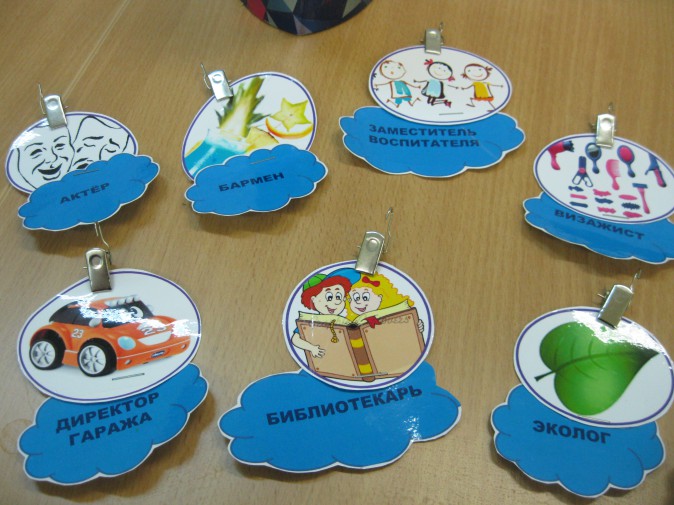 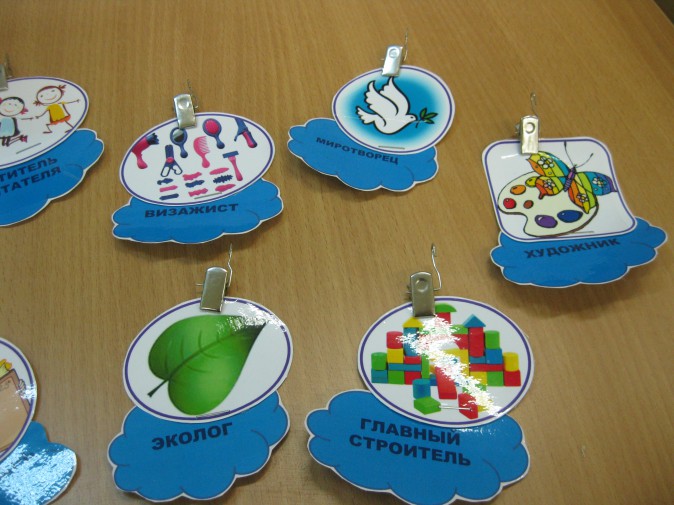 